Важные изменения в законодательстве для МФО с 1 января 2020 года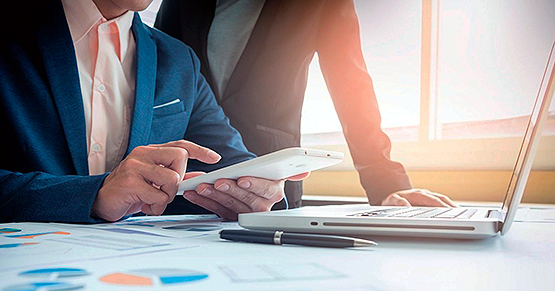 В первый день нового 2020 года в силу вступают два важных закона, регулирующих сферу микрофинансирования.С 1 января 2020 года снижается максимальная переплата по займам. С этого дня общий размер начисляемых процентов и неустоек по потребительским кредитам и займам сроком до одного года не может превышать их первоначальную сумму более чем в 1,5 раза. Это нововведение – продолжение ранее принятых ограничений. С 28 января 2019 года до 01 июля 2019 года максимальная переплата не могла превышать в 2,5 раза сумму предоставленного кредита, с 01 июля 2019 года до 01 января 2020 года – в 2 раза. Для кредитов и займов, заключенных в эти периоды, действуют прежние ограничения. Также с 1 января нового года клиенты микрофинансовых организаций смогут решать споры с кредиторами с помощью финансового омбудсмена. Обратиться к нему потребители смогут, если их долг перед МФО не превышает 500 тыс. рублей. Финуполномоченный будет рассматривать обращение не более 15 (в отдельных случаях – 30) дней, его решения обязательны для исполнения микрофинансовыми организациями. Для потребителей обращения к омбудсмену бесплатны, финансовые компании будут обязаны уплачивать взносы, размер которых установит совет службы финомбудсмена. Сайт финомбудсмена https://finombudsman.ru/Источник: http://publication.pravo.gov.ru/Document/View/0001201812280026http://publication.pravo.gov.ru/Document/View/0001201806040039 